……………………………………………………………                                                                                                     Żary, dnia ……………………………….         ( pieczęć przychodni)                                                   ZAŚWIADCZENIE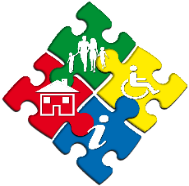 dla potrzeb Środowiskowej Wypożyczalni Sprzętu RehabilitacyjnegoMiejskiego Ośrodka Pomocy Społecznej w Żarach……………………….…………………………………..                                                                                                                    ( podpis i pieczęć lekarza/rehabilitanta)*wymienić konkretny sprzęt rehabilitacyjny, urządzenia pomocnicze Imię i nazwisko ………………………………………………………………………………………………………………………………..PESEL ……………………………………………………………………………………………………………………………………………….Rozpoznanie: ……………………………………………………………………………………………………………………………………Zapotrzebowanie w sprzęt rehabilitacyjny, urządzenia pomocnicze *……………………………………………………………………………………………………………………………………………………………………………………………………………………………………………………………………………………………………………………